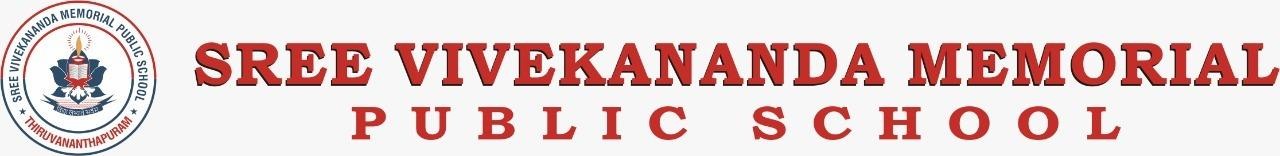 RESULT SHEET SSERESULT SHEET SSERESULT SHEET SSERESULT SHEET SSEAcademic YearTotal No of StudentsSchool AverageStatus2019 – 207278All Pass2020 – 217180All Pass2021 – 225780All PassRESULT SHEET SSCERESULT SHEET SSCERESULT SHEET SSCERESULT SHEET SSCERESULT SHEET SSCERESULT SHEET SSCEAcademic YearTotal No of StudentsTotal No of StudentsSchool AverageSchool AverageStatus2019 – 2032327878All Pass2020 – 21ScienceCommerceScienceCommerceAll Pass2020 – 2147128384All Pass2021 – 2221168081All Pass